POSTING DATE: 					April 9, 2024				SOLICITATION NUMBER:			B2024.3	REQUESTER:					Operations	FOR FURNISHING:				Synthetic Turf Replacement at River Bluff High School		ISSUE DATE:					February 5, 2024				AWARDED TO:			Sprinturf. LLC, 146 Fairchild Street, Suite 150 Daniel Island, SC 29492 DATE OF AWARD:					April 9, 2024CONTRACT NUMBER:				B2024.3TOTAL EVALUATED AMOUNT:		Base Bid- 			$371,670.00											$	 9.55  LF							Alternative No.1- 		$  16,605.00							Alternative No.2- 		$  14,395.00							Alternative No.3- 		$. 78,190.00MAXIMUM CONTRACT PERIOD:  		June 1, 2024 through June 30, 2024Lexington County School District One intends to award the above referenced contract. Unless otherwise suspended or canceled, this document becomes the final Statement of Award effective 5:00 p.m., April 18, 2024. Unless otherwise provided in the solicitation, the final statement of award serves as acceptance of your offer. APContractor shall not perform work on or incur any costs associated with the contract prior to the effective date of the contract. Contractor shall not perform any work prior to the receipt of a purchase order from the District. The District assumes no liability for any expenses incurred prior to the effective date of the contract and issuance of a purchase order.Any actual bidder, offeror, contractor, or subcontractor who is aggrieved in connection with the intended award or award of a contract shall protest within ten days of the date notification of award is posted in accordance with the District’s Code, Section 4210. A protest shall be in writing, shall set forth the grounds of the protest and the relief requested with enough particularity to give notice of the issues to be decided, and must be received by the appropriate Chief Procurement Officer within the time provided in Section 4210.SAPAny protest must be addressed to the Chief Procurement Officer, Lexington County School District One, and submitted in writing (a) by email to jsalters@lexington1.net (b) by post or delivery to 100 Tarrar Springs Road, Attn: Procurement Services/Chief Procurement Officer, Lexington, South Carolina 29072.Statement of Award issued by Lexington County School District One, Procurement Services Department, 100 Tarrar Springs Road, Lexington, South Carolina 29072, (803)821-1163.Elizabeth C. Marsh, CPPB, NIGP-CPP Procurement Director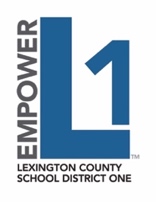 Lexington County School District One INTENT TO AWARD